Order:Order:Order:Family:Family:Family:Family:Family:Family:Family:Family:Family:Family:Family:Scientific Name:Scientific Name:Scientific Name:Common Name:Common Name:Common Name:Common Name:Common Name:Common Name:Common Name:Common Name:Common Name:Common Name:Common Name:AZA Management:AZA Management:AZA Management:AZA Management:GreenGreenGreenGreenGreenGreenGreenGreenGreenYellowYellowYellowYellowYellowYellowYellowYellowYellowYellowYellowYellowRedRedRedRedRedRedRedRedRedNoneNoneNonePhoto (Male):Photo (Male):Photo (Male):Photo (Male):Photo (Male):Photo (Male):Photo (Male):Photo (Male):Photo (Male):Photo (Male):Photo (Male):Photo (Male):Photo (Male):Photo (Male):Photo (Male):Photo (Female):Photo (Female):Photo (Female):Photo (Female):Photo (Female):Photo (Female):Photo (Female):Photo (Female):Photo (Female):Photo (Female):Photo (Female):Photo (Female):Photo (Female):Photo (Female):Photo (Female):Photo (Female):Photo (Female):Photo (Female):Photo (Female):NATURAL HISTORY:NATURAL HISTORY:NATURAL HISTORY:NATURAL HISTORY:NATURAL HISTORY:NATURAL HISTORY:NATURAL HISTORY:NATURAL HISTORY:NATURAL HISTORY:NATURAL HISTORY:NATURAL HISTORY:NATURAL HISTORY:NATURAL HISTORY:NATURAL HISTORY:NATURAL HISTORY:NATURAL HISTORY:NATURAL HISTORY:NATURAL HISTORY:NATURAL HISTORY:NATURAL HISTORY:NATURAL HISTORY:NATURAL HISTORY:NATURAL HISTORY:NATURAL HISTORY:NATURAL HISTORY:NATURAL HISTORY:NATURAL HISTORY:NATURAL HISTORY:NATURAL HISTORY:NATURAL HISTORY:NATURAL HISTORY:NATURAL HISTORY:NATURAL HISTORY:NATURAL HISTORY:NATURAL HISTORY:NATURAL HISTORY:NATURAL HISTORY:NATURAL HISTORY:NATURAL HISTORY:NATURAL HISTORY:NATURAL HISTORY:NATURAL HISTORY:NATURAL HISTORY:NATURAL HISTORY:Geographic Range:Geographic Range:EuropeEuropeEuropeEuropeEuropeEuropeAsiaAsiaAsiaAsiaAsiaAsiaAsiaAsiaAsiaAsiaAsiaNorth AmericaNorth AmericaNorth AmericaNorth AmericaNorth AmericaNorth AmericaNorth AmericaNorth AmericaNorth AmericaNorth AmericaNeotropicalGeographic Range:Geographic Range:AfricaAfricaAfricaAfricaAfricaAfricaAustraliaAustraliaAustraliaAustraliaAustraliaAustraliaAustraliaAustraliaAustraliaAustraliaAustraliaOtherOtherOtherOtherOtherOtherHabitat:Habitat:ForestForestForestForestForestForestDesertDesertDesertDesertDesertDesertDesertDesertDesertDesertDesertDesertGrasslandGrasslandGrasslandGrasslandGrasslandGrasslandGrasslandGrasslandGrasslandGrasslandCoastalHabitat:Habitat:RiverineRiverineRiverineRiverineRiverineRiverineMontaneMontaneMontaneMontaneMontaneMontaneMontaneMontaneMontaneMontaneMontaneMontaneOtherOtherOtherOtherOtherOtherCircadian Cycle:Circadian Cycle:DiurnalDiurnalDiurnalDiurnalCrepuscularCrepuscularCrepuscularCrepuscularCrepuscularCrepuscularCrepuscularCrepuscularCrepuscularCrepuscularNocturnalNocturnalNocturnalNocturnalNocturnalNocturnalNocturnalNocturnalOtherOtherOtherOtherCold Tolerance:Cold Tolerance:To 70° FTo 70° FTo 70° FTo 70° FTo 70° FTo 70° FTo 70° FTo 70° FTo 60° FTo 60° FTo 60° FTo 60° FTo 60° FTo 60° FTo 60° FTo 60° FTo 60° FTo 60° FTo 60° FTo 50° FTo 50° FTo 50° FTo 50° FTo 50° FTo 50° FTo 50° FTo 50° FTo 40° FTo 40° FTo 40° FCold Tolerance:Cold Tolerance:To 30° FTo 30° FTo 30° FTo 30° FTo 30° FTo 30° FTo 30° FTo 30° FTo 20° FTo 20° FTo 20° FTo 20° FTo 20° FTo 20° FTo 20° FTo 20° FTo 20° FTo 20° FTo 20° FOtherOtherOtherOtherOtherOtherHeat Tolerance:Heat Tolerance:To 30° FTo 30° FTo 30° FTo 30° FTo 30° FTo 30° FTo 30° FTo 30° FTo 50° FTo 50° FTo 50° FTo 50° FTo 50° FTo 50° FTo 50° FTo 50° FTo 50° FTo 50° FTo 50° FTo 70° FTo 70° FTo 70° FTo 70° FTo 70° FTo 70° FTo 70° FTo 70° FTo 90° FTo 90° FTo 90° FHeat Tolerance:Heat Tolerance:To 110° FTo 110° FTo 110° FTo 110° FTo 110° FTo 110° FTo 110° FTo 110° FOtherOtherOtherOtherOtherDiet:Diet:FrugivoreFrugivoreFrugivoreFrugivoreFrugivoreFrugivoreCarnivoreCarnivoreCarnivoreCarnivoreCarnivoreCarnivoreCarnivoreCarnivoreCarnivoreCarnivoreCarnivorePiscivorePiscivorePiscivorePiscivorePiscivorePiscivorePiscivorePiscivoreInsectivoreInsectivoreInsectivoreInsectivoreDiet:Diet:NectivoreNectivoreNectivoreNectivoreNectivoreNectivoreOmnivoreOmnivoreOmnivoreOmnivoreOmnivoreOmnivoreOmnivoreOmnivoreOmnivoreOmnivoreOmnivoreFolivoreFolivoreFolivoreFolivoreFolivoreFolivoreFolivoreFolivoreOther (Add Below)Other (Add Below)Other (Add Below)Other (Add Below)Captive Dietary Needs:Captive Dietary Needs:Captive Dietary Needs:Captive Dietary Needs:Captive Dietary Needs:Captive Dietary Needs:Captive Dietary Needs:Captive Dietary Needs:Life Expectancy in the Wild:Life Expectancy in the Wild:Life Expectancy in the Wild:Life Expectancy in the Wild:Life Expectancy in the Wild:Life Expectancy in the Wild:Life Expectancy in the Wild:Life Expectancy in the Wild:Life Expectancy in the Wild:Life Expectancy in the Wild:Males:Males:Males:Males:Males:Males:Females:Females:Females:Females:Females:Females:Life Expectancy in Captivity:Life Expectancy in Captivity:Life Expectancy in Captivity:Life Expectancy in Captivity:Life Expectancy in Captivity:Life Expectancy in Captivity:Life Expectancy in Captivity:Life Expectancy in Captivity:Life Expectancy in Captivity:Life Expectancy in Captivity:Males:Males:Males:Males:Males:Males:Females:Females:Females:Females:Females:Females:BREEDING INFORMATION:BREEDING INFORMATION:BREEDING INFORMATION:BREEDING INFORMATION:BREEDING INFORMATION:BREEDING INFORMATION:BREEDING INFORMATION:BREEDING INFORMATION:BREEDING INFORMATION:BREEDING INFORMATION:BREEDING INFORMATION:BREEDING INFORMATION:BREEDING INFORMATION:BREEDING INFORMATION:BREEDING INFORMATION:BREEDING INFORMATION:BREEDING INFORMATION:BREEDING INFORMATION:BREEDING INFORMATION:BREEDING INFORMATION:BREEDING INFORMATION:BREEDING INFORMATION:BREEDING INFORMATION:BREEDING INFORMATION:BREEDING INFORMATION:Age at Sexual Maturity:Age at Sexual Maturity:Age at Sexual Maturity:Age at Sexual Maturity:Age at Sexual Maturity:Age at Sexual Maturity:Age at Sexual Maturity:Males:Males:Females:Females:Females:Courtship Displays:Courtship Displays:Courtship Displays:Courtship Displays:Courtship Displays:Courtship Displays:Courtship Displays:Nest Site Description:Nest Site Description:Nest Site Description:Nest Site Description:Nest Site Description:Nest Site Description:Nest Site Description:Clutch Size, Egg Description:Clutch Size, Egg Description:Clutch Size, Egg Description:Clutch Size, Egg Description:Clutch Size, Egg Description:Clutch Size, Egg Description:Clutch Size, Egg Description:Incubation Period:Incubation Period:Fledgling Period:Fledgling Period:Fledgling Period:Fledgling Period:Fledgling Period:Fledgling Period:Parental Care:Parental Care:Parental Care:Parental Care:Chick Development:Chick Development:Chick Development:Chick Development:CAPTIVE HABITAT INFORMATION:CAPTIVE HABITAT INFORMATION:CAPTIVE HABITAT INFORMATION:CAPTIVE HABITAT INFORMATION:CAPTIVE HABITAT INFORMATION:CAPTIVE HABITAT INFORMATION:CAPTIVE HABITAT INFORMATION:CAPTIVE HABITAT INFORMATION:CAPTIVE HABITAT INFORMATION:CAPTIVE HABITAT INFORMATION:CAPTIVE HABITAT INFORMATION:CAPTIVE HABITAT INFORMATION:CAPTIVE HABITAT INFORMATION:CAPTIVE HABITAT INFORMATION:CAPTIVE HABITAT INFORMATION:CAPTIVE HABITAT INFORMATION:CAPTIVE HABITAT INFORMATION:CAPTIVE HABITAT INFORMATION:CAPTIVE HABITAT INFORMATION:CAPTIVE HABITAT INFORMATION:CAPTIVE HABITAT INFORMATION:CAPTIVE HABITAT INFORMATION:CAPTIVE HABITAT INFORMATION:CAPTIVE HABITAT INFORMATION:CAPTIVE HABITAT INFORMATION:Social Structure in the Wild:Social Structure in the Wild:Social Structure in the Wild:Social Structure in the Wild:Social Structure in the Wild:Social Structure in the Wild:Social Structure in the Wild:Social Structure in Captivity:Social Structure in Captivity:Social Structure in Captivity:Social Structure in Captivity:Social Structure in Captivity:Social Structure in Captivity:Social Structure in Captivity:Minimum Group Size:Minimum Group Size:Minimum Group Size:Minimum Group Size:Maximum Group Size:Maximum Group Size:Maximum Group Size:Maximum Group Size:Maximum Group Size:Maximum Group Size:Maximum Group Size:Compatible in Mixed Species Exhibits:Compatible in Mixed Species Exhibits:Compatible in Mixed Species Exhibits:Compatible in Mixed Species Exhibits:Compatible in Mixed Species Exhibits:Comments:Comments:Comments:Comments:Comments:Optimal Habitat Size:Optimal Habitat Size:Optimal Habitat Size:Management Challenges:Management Challenges:Management Challenges:Management Challenges:Management Challenges:Management Challenges:ADDITIONAL COMMENTS:ADDITIONAL COMMENTS:ADDITIONAL COMMENTS:ADDITIONAL COMMENTS:ADDITIONAL COMMENTS:ADDITIONAL COMMENTS:ADDITIONAL COMMENTS:ADDITIONAL COMMENTS:ADDITIONAL COMMENTS:ADDITIONAL COMMENTS:ADDITIONAL COMMENTS:ADDITIONAL COMMENTS:ADDITIONAL COMMENTS:ADDITIONAL COMMENTS:ADDITIONAL COMMENTS:ADDITIONAL COMMENTS:ADDITIONAL COMMENTS:ADDITIONAL COMMENTS:ADDITIONAL COMMENTS:ADDITIONAL COMMENTS:ADDITIONAL COMMENTS:ADDITIONAL COMMENTS:ADDITIONAL COMMENTS:ADDITIONAL COMMENTS:ADDITIONAL COMMENTS:REFERENCES:REFERENCES:REFERENCES:REFERENCES:REFERENCES:COMPLETED BY:COMPLETED BY:COMPLETED BY:COMPLETED BY:COMPLETED BY:Name:Date: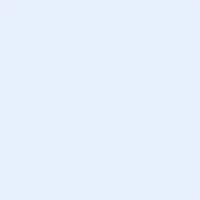 